RIWAYAT HIDUP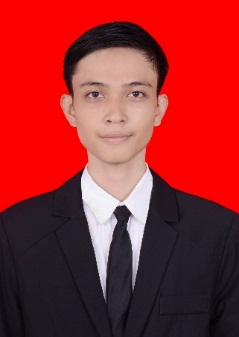 Sulaiman, lahir di Tala, Kabupaten Pangkajene dan Kepulauan pada tanggal 2 Januari 1996, bungsu dari dua bersaudara dan merupakan buah hati dari pasangan Ruslin Hamid dan Hj. Warnida, S.Pd.I.Penulis menghabiskan masa kecilnya di tanah kelahirannya Tala, Kabupaten Pangkajene dan Kepulauan. Mengawali pendidikan formal di Raudhatul Atfal DDI Laikang dan tamat pada tahun 2001, pada tahun yang sama pula penulis melanjutkan jenjang pendidikan di SD Negeri 3 Tala dan tamat pada tahun 2007, kemudian melanjutkan pendidikan di MTsN Ma’rang dan tamat pada tahun 2010. Pada tahun yang sama, penulis melanjutkan pendidikan di MAN Pangkep dan tamat pada tahun 2013.Melalui Jalur Seleksi Bersama Masuk Perguruan Tinggi Negeri (SBMPTN) pada tahun 2013, penulis tercatat sebagai mahasiswa program Strata Satu (S-1) pada Program Studi Pendidikan Guru Sekolah Dasar Fakultas Ilmu Pendidikan Universitas Negeri Makassar sampai sekarang (2017). Selama menjadi mahasiswa, penulis pernah menjabat sebagai sekretaris dewan putra Racana PGSD FIP UNM dan merupakan peserta Student Exchange SEA~Teacher Project SEAMEO UNM-VRU tahun 2016.